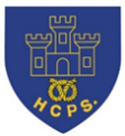 W/C 1.6.20: Learning Project – SportW/C 1.6.20: Learning Project – SportClass 1PI hope you are all well and enjoying the different activities.  There are activities in a suggested timetable for each day which may be of help but you do not have to follow this order or complete every activity- please continue to do what fits in best for your child and your family.  We understand families have different work commitments and different access to online activities.  Thank you very much for all the weekly emails and updates. Please send any further updates to: mrspokorahassell@gmail.com  Take care and hope to see you soon, Mrs Pokora Class 1PI hope you are all well and enjoying the different activities.  There are activities in a suggested timetable for each day which may be of help but you do not have to follow this order or complete every activity- please continue to do what fits in best for your child and your family.  We understand families have different work commitments and different access to online activities.  Thank you very much for all the weekly emails and updates. Please send any further updates to: mrspokorahassell@gmail.com  Take care and hope to see you soon, Mrs Pokora Weekly Reading TasksWeekly Phonics TasksEvery day try to read a book, magazine or other text or you could try an online reading book:The Oxford Owl website has reading books of different levels. You need to register and log in to access all the books.https://home.oxfordowl.co.uk/books/free-ebooks/Collins Big Cat Reading Bookshttps://connect.collins.co.uk/school/portal.aspx#Click on Teacher Sign in.  User name: parents@harpercollins.co,uk   Password: Parents20!       Click on Collins Big CatThere are daily Read Write Inc phonics lessons live on the Ruth Miskin YouTube Channel: Set 1 Sounds 9:30AM; Set 2 Sounds 10:00AM and Set 3 Sounds 10:30AM. Most children in Year 1 and 2 will be learning the set 2 or 3 sounds.  The videos are available for 24 hours after the live sessions (please be aware that this is on YouTube and so we recommend adult supervision).https://www.youtube.com/channel/UCo7fbLgY2oA_cFCIg9GdxtQThere is a parent guide to Read Write Inc. and online activities to practise writing and spelling at:https://home.oxfordowl.co.uk/reading/reading-schemes-oxford-levels/read-write-inc-phonics-guide/Monday- Provide your child with a bag and ask them to collect items to go in it that relate to a story they know, this could be a traditional tale, a chapter book, a picture book or a reading book. If they can’t find an item, they could draw a picture instead. Ask them to use the objects in the story bag to retell the familiar story. You could listen to the tales here and join in with some of the activities:https://www.bbc.co.uk/programmes/b03g6hh0/episodes/player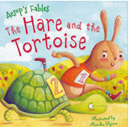 Monday- The word ‘sport’ contains the sound ‘or’. Ask your child to list as many words as they can that contain the ‘or’ sound. Your child might identify words that contain an alternative spelling for ‘or’ such as oor/ore/aw/au. You could create a table and sort the words in to the correct columns e.g.Tuesday- Talk to your child about a hero or somebody who has helped from a book they have read recently, this could be from a superhero story or a fairy story. Ask them to draw the hero or heroes from a story and list adjectives to describe their appearance and personality. What do they look like?  What do they wear? What are they like? E.g. brave, courageous.Tuesday- Play the Solve, Shoot, Score spelling game on the Premier League Primary Stars. Encourage your child to write down the words spelt and add sound buttons.Wednesday- You could read and act out the poem by Sara Fox below:Can you read to the rhythm of the poem and use expression?  Can you add any actions? You could send us a video of your performance  Wednesday- Can you find other adjectives with a similar meaning to the words below? You could add your own adjectives and find others that mean similar- you could think about a sports person you’d like to describe!Thursday- Read about different sports and activities. You could read about different sports here: https://www.nhs.uk/change4life/activities/sports-and-activitiesAre there any words you haven’t heard before?Write down any new vocabulary (words and phrases) and find out what they mean together.   Thursday- Your child could visit Phonics Play and play this Sentence Substitution game. 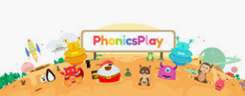 Friday-  You could listen to ‘The Hare and the Tortoise’ an Aesop’s fable. https://www.bbc.co.uk/teach/school-radio/english-ks1--ks2-aesops-fables-the-hare-and-the-tortoise/zbmj92p or you could download the story to read togetherhttp://teach.files.bbci.co.uk/schoolradio/01_hare_and_tortoise.pdfWhat do you think the lesson (moral) of the story was? How would you describe Hare/Tortoise?  Do you enjoy races?  How do you feel when you win/lose?  Friday- Think about a sport you like to play at home or at school.  Write some verbs of what you do in that sport.  How many can you think of? 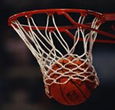 E.g. Football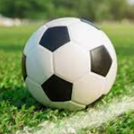 play		kickpassrunWeekly Writing Tasks Weekly Maths Tasks- Position and DirectionYou can do the daily writing tasks or pick which ones fit in with you and your family.  You could spend more than 1 session on the writing tasks. There are different websites and video clips that the children could look at with a parent/carer.You could use the White Rose Maths videos, BBC Bitesize lessons or try some of the other activities below:We follow the White Rose Maths Scheme at our school.White Rose Maths have daily lessons for each year group that include a short video and questions to answer to practise the skill taught.https://whiterosemaths.com/homelearning/https://www.bbc.co.uk/bitesize/tags/zjpqqp3/year-1-and-p2-lessons/1Monday- Sports A-Z Practise writing the alphabet in lower case and upper case letters.  How many letters of the alphabet can you find a sport for?  You could find out about some summer and winter Olympic Sports here:https://www.olympic.org/sportsMonday- Play a board game together so that your child can practise their counting and the language of position and direction: Forwards, backwards, right, left, clockwise and anticlockwise.  Tuesday- Choose a sport that your child has a basic understanding of how it is played or watch a sport video to see how a sport is played.  Talk through the basic skills and aim of the game with your child.  Follow this up with a short piece of writing about ‘How to Play ……’.  Encourage your child to say each sentence before writing it down.  This does not have to be exactly how the game is played.  Just let your child choose what they want to write about how the game is played.Tuesday- Place an object on the ground and use positional language such as forward, backwards, up, down, left and right to direct them to the object. You could talk about clockwise and anticlockwise. You could switch roles and get your child to give the directions. If you wanted to make it harder, you could use a blindfold but be extra careful!  Wednesday- The 2020 Tokyo Olympic games have been postponed until 2021. Can you find out about Japan and Tokyo and create a fact file?  Which continent is Japan in? What languages are spoken there?  What money do they use?  Are there any traditional foods? You could find out about the seas, mountains and volcanoes there.You could watch the clip below to find out more:https://www.bbc.co.uk/teach/class-clips-video/geography-ks1-ks2-your-world-tokyo-london/zv9pbdm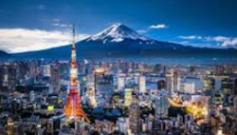 Wednesday (theme)- Play ‘Catch’ with your child using a ball or anything else that can be thrown safely. As you catch, practise different counting patterns e.g. count on in ones from any 2 digit number, count back in ones from any 2 digit number, count on in 10s. Thursday- Have a go at this game to choose the correct word missing from a sentence, choose the correct spelling of a missing word, practise punctuation marks.Karate Cats English  https://www.bbc.co.uk/bitesize/topics/zd63xyc/articles/zdp4pg8Thursday- Join in with The Hip Hop Granny.  She will help your child get moving while learning Geometry! This routine will teach them about position and direction. It covers important language like left and right, clockwise and anticlockwise.https://www.bbc.co.uk/sport/av/supermovers/42626760Friday- Ask your child to design a gold medal and present it to somebody deserving within the household. Why have they chosen this person? Are they kind? Do they make you laugh? What do they help you or your family do?  Ask them to write a few sentences and include the word ‘and’, ‘because’ and ‘if’. You could look at the designs for the Olympic medals for Tokyo 2021:https://www.olympic.org/tokyo-2020-medals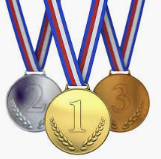 Friday (theme)- Each member of the family could have a go at the Long Jump- carefully! Ask your child to measure the length of each jump using a measuring tape and record the lengths. Who jumped the furthest? Who had the shortest jump? What was the difference between the shortest and longest jump? If you don’t have a tape measure you could measure using felt tips, pens etc. and count the number used.Learning Project - to be done throughout the weekThe project this week aims to provide opportunities for your child to learn more about sports and games. Learning may focus on the history of sport, sporting-heroes, physical challenges and performance.Obstacle Course Fun- Your child could design and make their very own obstacle course in the garden or make one for a Lego character/doll/superhero figure etc. Ask them to draw and label their design first and include all of the equipment they need. They can then use their design to create their obstacle course and have a go- safely and carefully! They could even make medals from tin-foil or any other material and present them to the winner during a winner’s ceremony!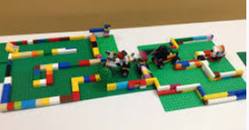 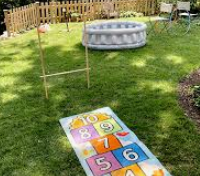 Quick Challenges- Do a quick warm up- you could jog around or on the spot. How many hops can you do in 30 seconds? (Adjust the times as needed) Estimate the number you can do then have a go! 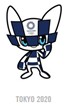 You could try the same for: number of jumps; side to side jumps; throw a ball up and catch it; bounce a ball and catch it; star jumps.             You could invent your own challenges too  Make a Family Mascot-  You could visit the Olympic Mascot Official and look at past mascots. https://www.olympic.org/mascots What makes a good mascot? What does the mascot represent? You could draw or make your own mascot for your family.  Remarkable Routines- Can your child create their very own simple routine, just like a gymnast or dancer? Find out about gymnastics and some dance ideas here: https://www.bbc.co.uk/cbbc/curations/gymnastics-from-the-bbc-sptfk-s5    https://www.bbc.co.uk/cbeebies/shows/the-lets-go-club After this, your child can choose a piece of music to practise their routine to. You could record their performance and send it to us  They could also write the instructions of how to do their routine for another person to try!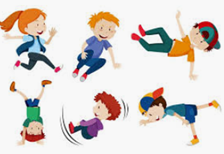 Invent your Own Game-Can your child event their own game? (You could put out any simple equipment you have to help start off) What equipment do they need?  How many players do you need?  How do you score points/win?  What are the rules?  What is the new game called? Let us know how you get on!Terrific Team Kits- Ask your child to design their very own team kit for themselves or the school.  They could think about our school colours and how to incorporate these colours into the design. They could draw the design with a pencil or use a computer program to do this. 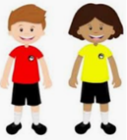 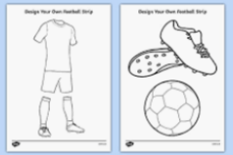 Blue Peter Badge (6-15 years old)- Earn your 2020 Blue Peter Sport badge! To get this limited edition badge, you have to try a new way of getting active, then send in your application form via post or email. See: https://www.bbc.co.uk/cbbc/joinin/bp-sport-badge-2020 for details You could try a new sport in your back garden or house, learning a new skill like skipping or football tricks. You might have been doing exercise classes at home or tried a new style of dance? 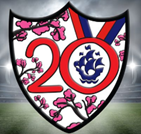 https://www.bbc.co.uk/cbeebies/curations/the-lets-go-club-get-activeGet Set for Tokyo Olympics!  https://www.getset.co.uk/resources/travel-to-tokyo/indoor-activityYou could have a look at the different home activity resources on the website above (scroll down to find them).  You could try some of the different activities and games together The Joy of Moving Resource Hub  https://www.joyofmovingresourcehub.co.uk/             This website contains ideas to get children to move and be active but with play and fun at the heart.  All games and activities are designed for children and                 families to do at home or in the garden as part of their daily activity.  STEM Learning Opportunities #sciencefromhomeBrilliant BodiesWhat can your body do?  Balance on one leg? Touch your nose with your tongue? Look at the body challenge cards and see how many you can do.  Ask your family to join in and make your own body challenge cards.The complete resource can be downloaded here.  Additional learning resources parents may wish to engage withOak National Academy: Daily online lessons in all subjects:https://www.thenational.academy/online-classroom/scheduleBBC Bitesize: Daily lessons and activities in all different subjectshttps://www.bbc.co.uk/bitesize/dailylessonsPremier League Primary Stars: Home learning activtieshttps://plprimarystars.com/home-learningMusic and Singing: Choose from different KS1 songshttps://www.bbc.co.uk/teach/school-radio/music-songs-ks1--ks2-page/znrj8xsGetting Active!: BBC Supermovers active learning https://www.bbc.co.uk/teach/supermoversPE with Joe Wicks and Other Children’s Workoutshttps://www.youtube.com/channel/UCAxW1XT0iEJo0TYlRfn6rYQAssociation of Science Education: Home Science Activities for each year grouphttps://www.ase.org.uk/ase-coronavirus-hub-primary-remote-learning-resourcesTwinkl – Lots of different resources for every subjectClick on the link and sign up using your own email address and creating your own password. https://www.twinkl.co.uk/home-learning-hubCEOP: Home Learning Packs about Internet Safety- new lessons each weekhttps://www.thinkuknow.co.uk/parents/support-tools/home-activity-worksheets?utm_source=Thinkuknow&utm_campaign=03cb8440df-TUK_ONLINE_SAFETY_AT_HOME_24_03_20&utm_medium=email&utm_term=0_0b54505554-03cb8440df-55195669CEOP: Parent Helpsheet for Online Safetyhttps://www.thinkuknow.co.uk/professionals/our-views/parents-helpsheets/#TheLearningProjects 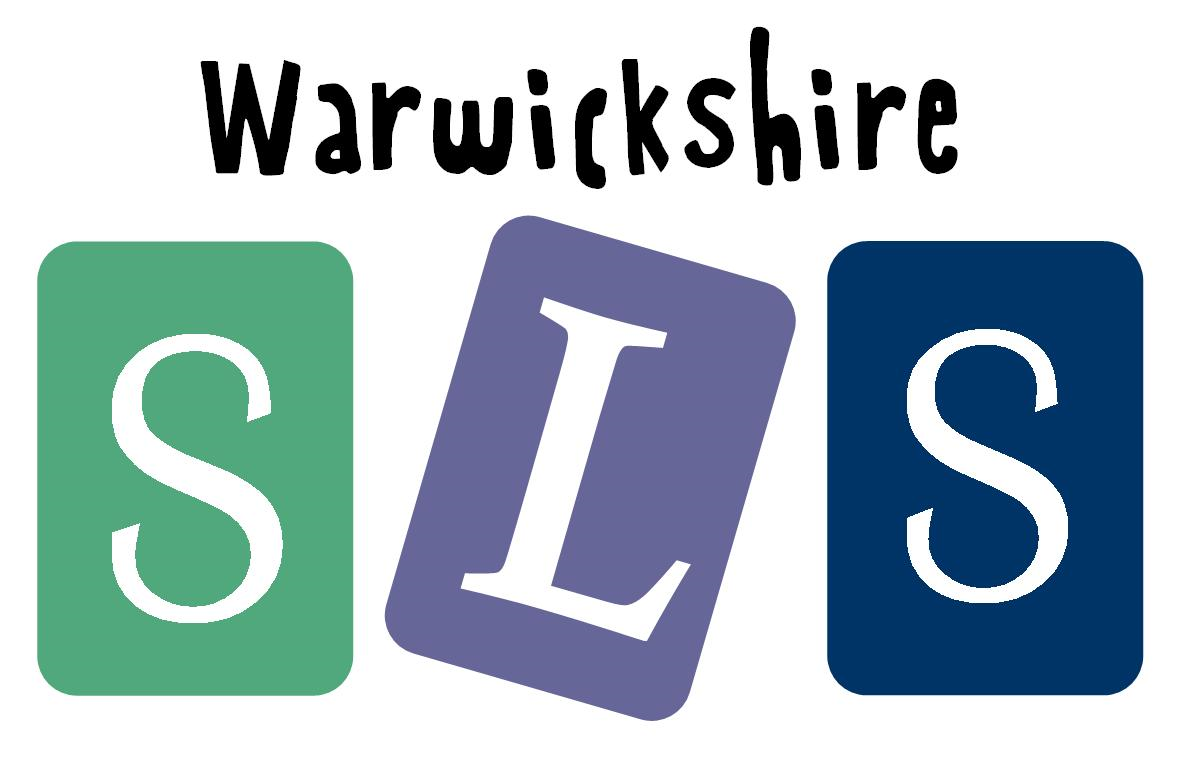 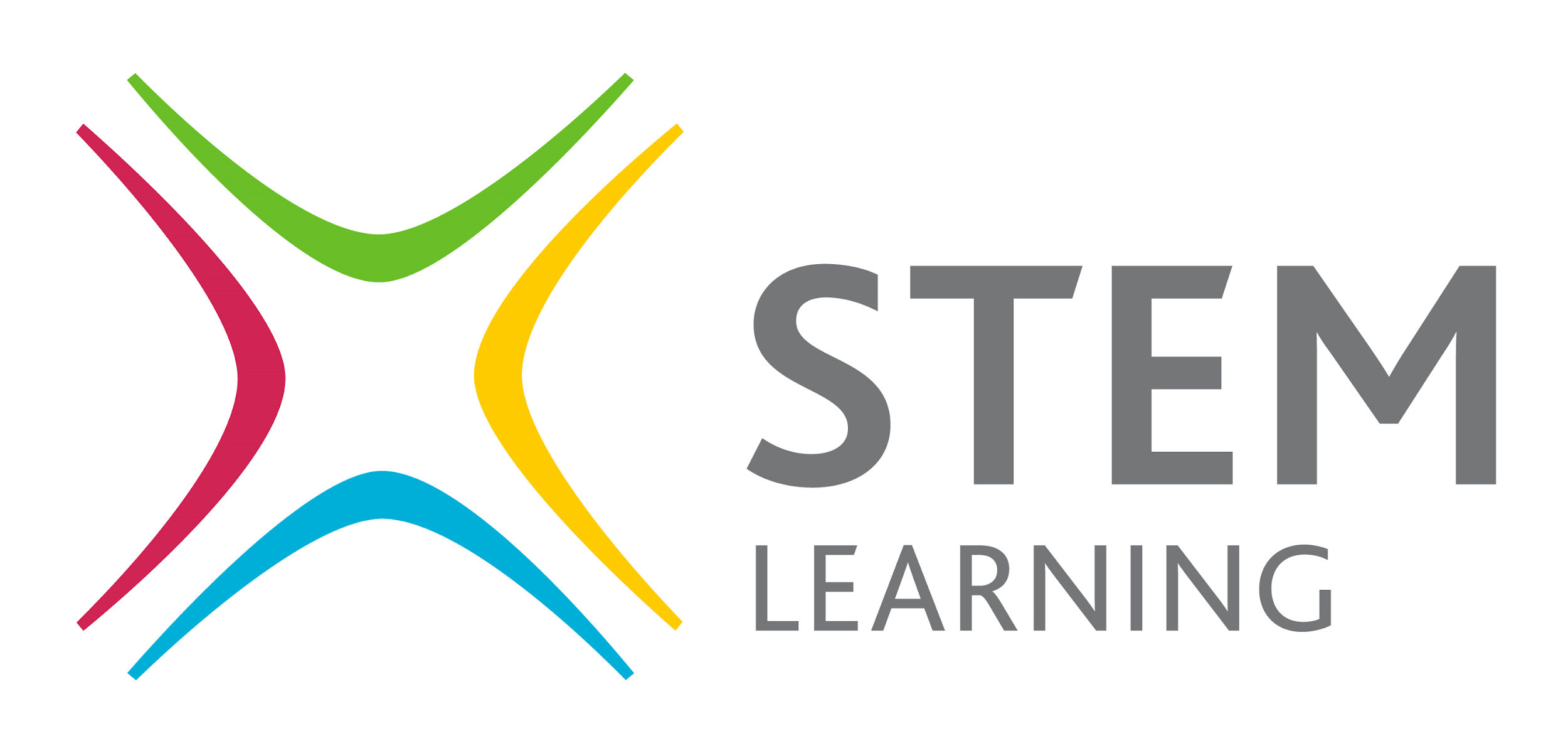 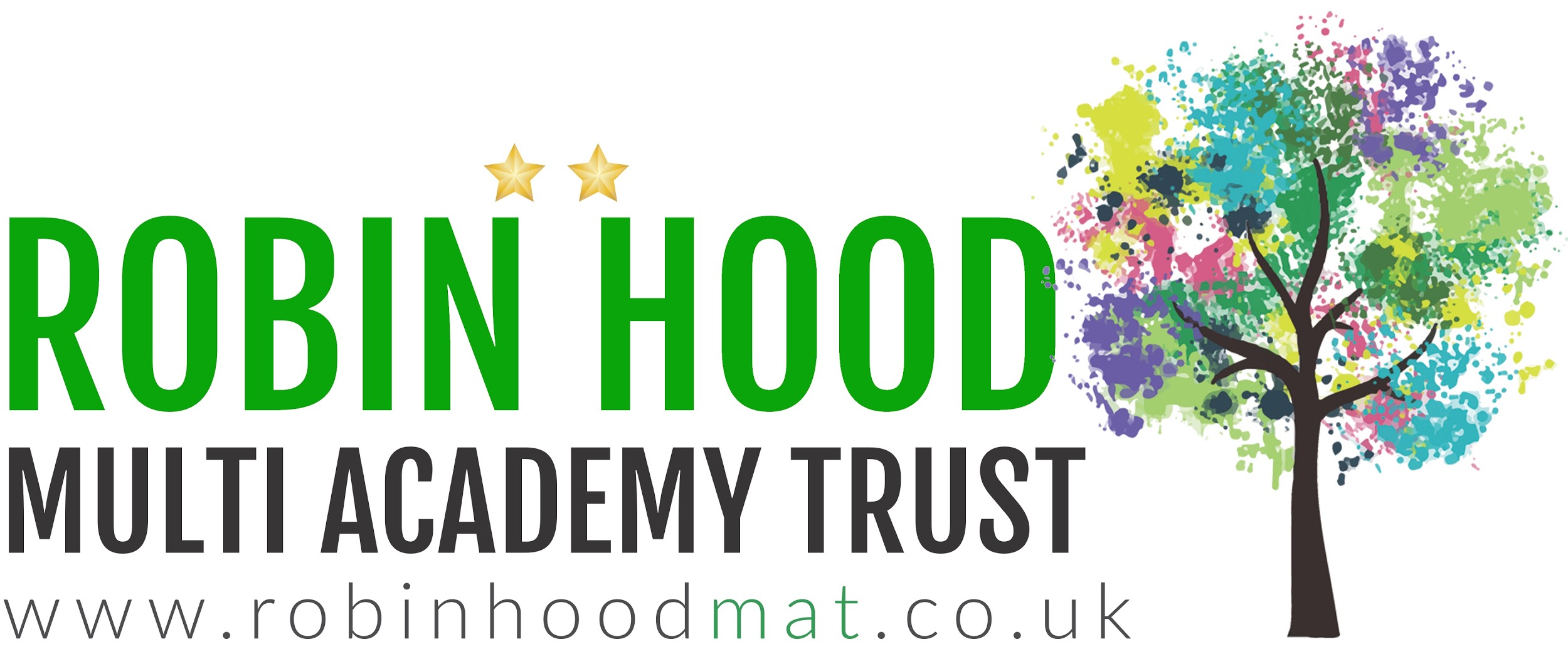 